Материал  сайта Социальная сеть работников образования https://nsportal.ru/detskiy-sad/materialy-dlya-roditeley/2017/05/27/leksicheskaya-tema-kosmosТема «Космос»                       Побеседовать с детьмиКакой праздник отмечают 12 апреля? Что такое космос? Что люди запускают в космос? Как называют человека, который летит на ракете в космос? Как называется место, откуда запускают в космос космические корабли? Что надевает космонавт для полёта в космос? Как называется планета, на которой мы живём?Рассказать ребёнку о первом космонавте – Юрии Гагарине. 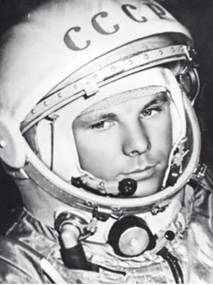 Объяснить ребёнку, что такое ракета, спутник, космодром, скафандр, телескоп. Рассмотреть картинки и иллюстрации в книгах, газетах, журналах с изображением космоса, космонавтов и космической техники. Поиграть с детьмиСловесная игра «Подскажи словечко»
На корабле воздушном,
Космическом, послушном,
Мы, обгоняя ветер,
Несёмся на … (ракете).
Планета голубая,
Любимая, родная,
Она твоя, она моя,
И называется … (Земля).
Есть специальная труба,
   В ней Вселенная видна,
Видят звёзд калейдоскоп
Астрономы в … (телескоп).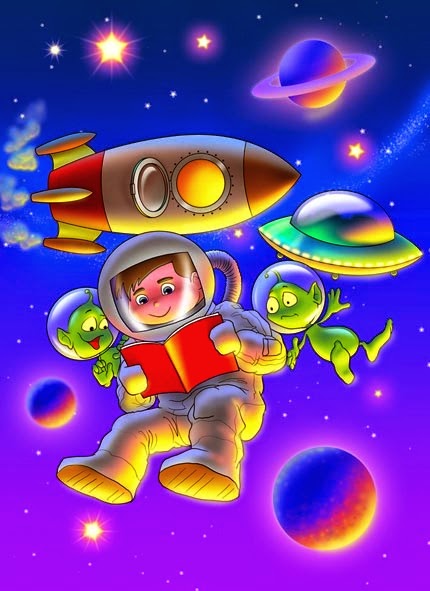 Посчитать совсем не просто
Ночью в тёмном небе звёзды.
Знает все наперечёт
Звёзды в небе  … (звездочёт). Самый первый в Космосе
Летел с огромной скоростью
Отважный русский парень
Наш космонавт … (Гагарин).Освещает ночью путь,
Звёздам не даёт заснуть,
Пусть все спят, ей не до сна,
В небе не заснёт … (луна).Специальный космический есть аппарат,
Сигналы на Землю он шлёт всем подряд,
И как одинокий путник
Летит по орбите … (спутник).У ракеты есть водитель,Невесомости любитель.По-английски: “астронавт”,А по-русски … (космонавт).Посмотреть мультфильм«Тайна третьей планеты»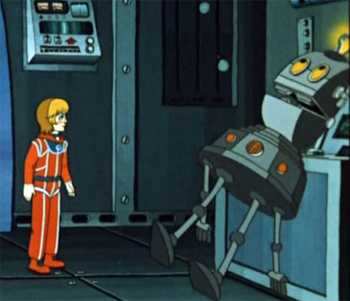 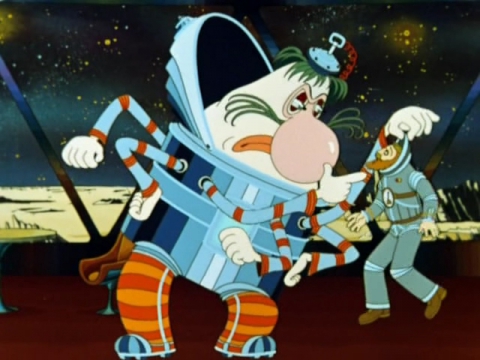 Играем с детьми.Выучите с ребенком загадку Вот Медведица Большая
Кашу звёздную мешает
Большим ковшом
В котле большом.
А рядом тускло светится
Малая Медведица.
Маленьким ковшичком
Собирает крошечки. 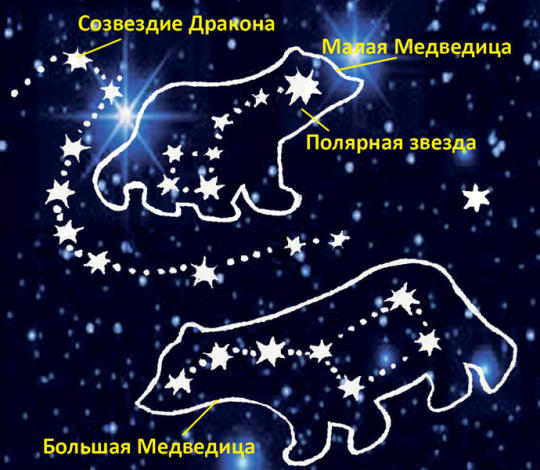 Выучите с ребенком стихотворение «Космонавт»                    с опорой на картинки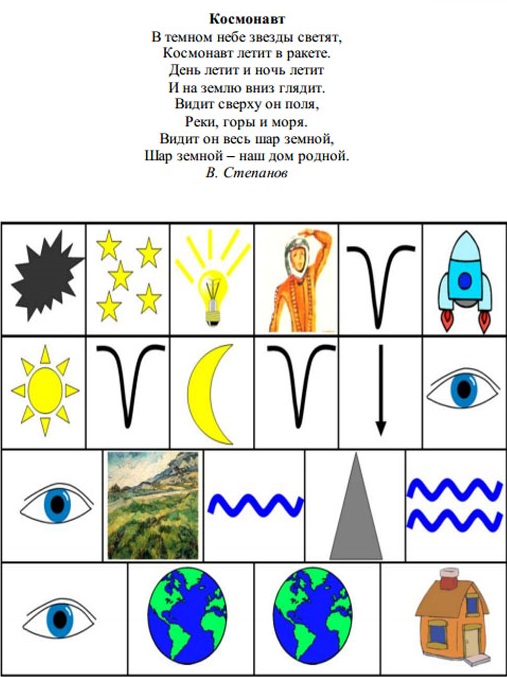 Играем с детьми.                              Игра «Один – много»Звезда – звёзды, ракета – ракеты, планета - …, космонавт - …, комета – кометы, и т.д.                                  Игра «Жадина»Звезда – моя звезда, ракета – моя ракета, планета – моя планета, небо – моё небо, солнце – моё солнце, луна - …и т.д.                            Игра «Придумай слова»Ракета (какая?) – большая, тяжёлая, быстрая, современная….Солнце (какое?) - …Звезда (какая?) - …Космонавт (какой?) - …Луна (какая?) - … И т.д.